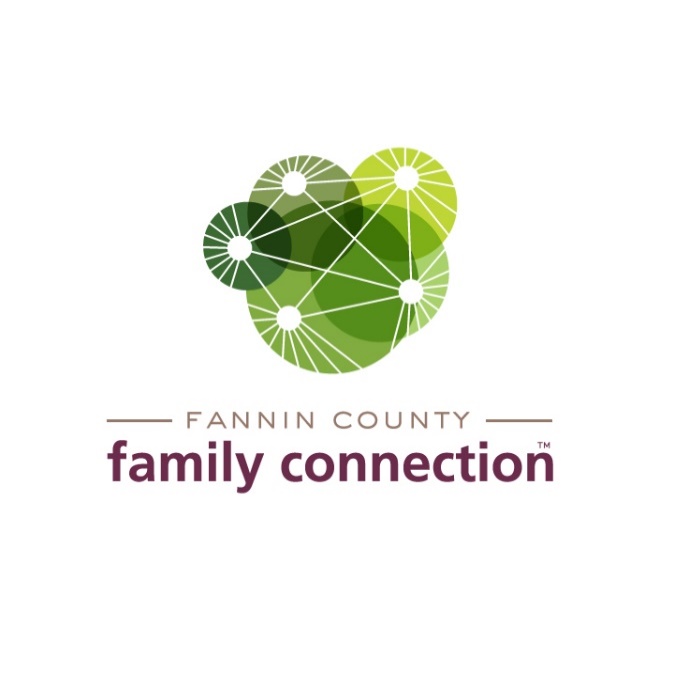 EXECUTIVE BOARD MEETINGAGENDANovember 17, 2022  8:30 AM	 CALL TO ORDERREVIEW MINUTES FROM LAST MEETING – September 8, 2022OFFICIAL BOARD BUSINESSProposed changes to the terms of office for officers and directors; staggering board members’ terms; changing date of annual meetingResolution – Setting Date for Annual MeetingCOMMITTEE REPORTSFinance – Tom Niswander P&L Recap FY22, Actual to BudgetFundraisingStatus of Christmas Tour of HomesStrategy Team Reports Mental Health Awareness Poverty Awareness Civic Dinner – Review notes; set date for final summation and project choiceCommunications & PR Report – Kristy Lindstrom DIRECTOR’S REPORTMonthly StatisticsImpact Fannin Site VisitsUpcoming Event Dates:Thanksgiving Holidays – FCFC Closed, November 23, 24, 25Impact100 Final Presentation – Monday, November 28Christmas Tour of Homes Pre-tour for staff, board – Saturday, December 3Christmas Tour of Homes - Sunday, December 4Board Meeting – Thursday, December 15, 8:30amToys for Tots Pickup – Friday & Saturday, December 16 & 17Christmas Holidays – FCFC Closed, December 23, 26New Year’s Holidays - FCFC Closed, December 30 & January 2